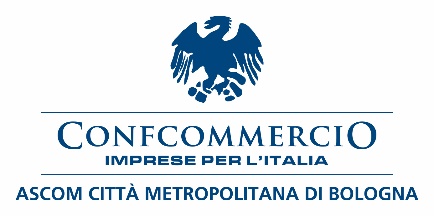 COMUNICATO STAMPASicurezza a Bologna: Confcommercio Ascom Bologna esprime un forte ringraziamento per l’operazione antidroga condotta dalle Forze dell’Ordine.L’attività investigativa insieme al costante presidio del territorio hanno consentito oggi alle Forze dell’ordine di portare a compimento con successo una nuova importante operazione antidroga in zone molto sensibili della città come la Bolognina, Corticella e Borgo Panigale.A loro va indirizzato il nostro ringraziamento e quello delle imprese del terziario di Bologna che quotidianamente si confrontano con fenomeni di degrado ed insicurezza, collaborando attivamente con le Istituzioni.L’obiettivo comune è quello di contrastare l’illegalità e l’azione di presidio del territorio rafforzata dalle Forze dell’Ordine in questi ultimi mesi ha dato i risultati positivi che possiamo apprezzare oggi. Ora, a nostro avviso, è importante proseguire su questa strada di controllo e di presenza. Del resto, come sappiamo bene, la sicurezza, non è soltanto un requisito essenziale per svolgere qualsiasi attività imprenditoriale, ma concorre in modo assolutamente decisivo a definire il livello di qualità della vita di una città.Un ringraziamento quindi agli uomini e alle donne delle Forze dell’Ordine che con il loro impegno quotidiano hanno consentito di smantellare una rete criminale così rilevante.Giancarlo TonelliDirettore Generale di Confcommercio Ascom BolognaBologna, 22 febbraio 2024